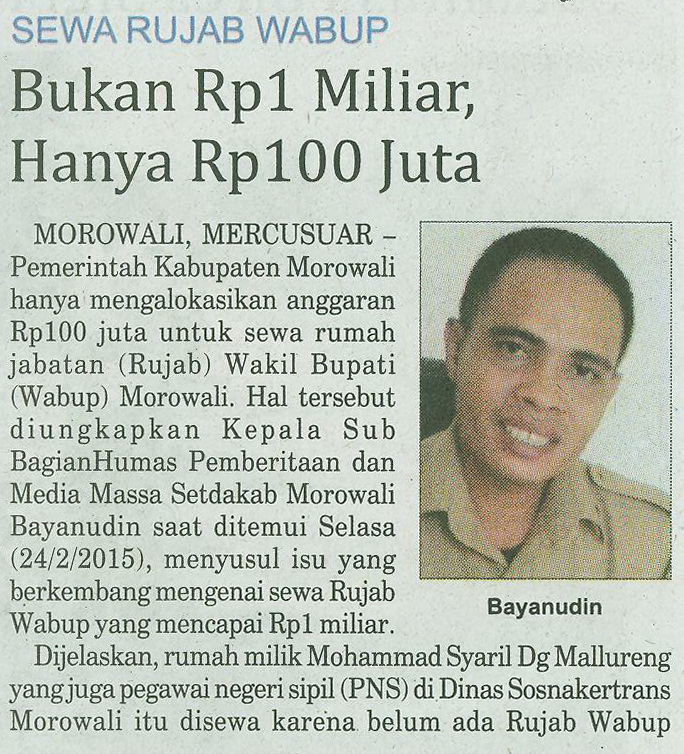 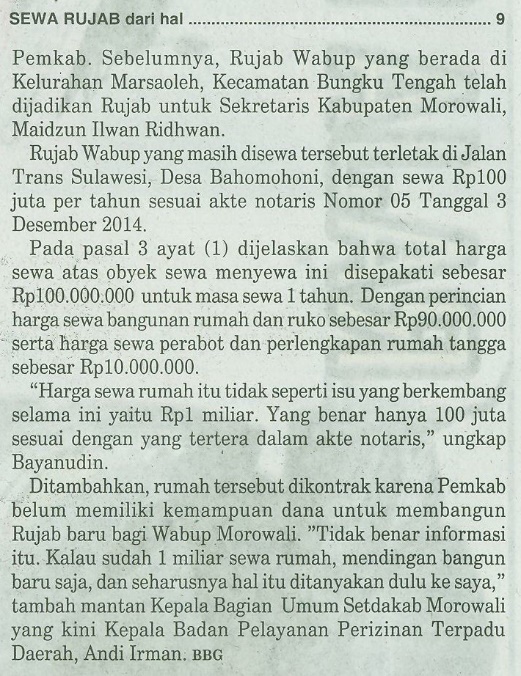 Harian    :MercusuarKasubaudSulteng IIHari, tanggal:Senin, 23 Februari 2015KasubaudSulteng IIKeterangan:Bukan 1miliar, hanya 100 jutaKasubaudSulteng IIEntitas:morowaliKasubaudSulteng II